MøteinnkallingTil behandling foreligger:Søndre Nordstrand, 26.08.14.Ingvild Vaggen Malvik /sign./Leder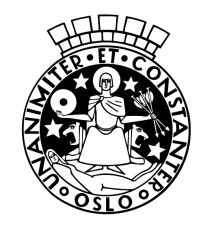  Oslo kommune Bydel Søndre NordstrandUtvalg:Kultur- og oppvekstkomiteenMøtedato:04.09.2014Møtested: Rosenholmveien 4B,  Tidspunkt:19:00Arkivsaksnr.:Saksnr.TittelÅpen halvtimeGodkjenning av innkallingGodkjenning av sakslisteGodkjenning protokoll av 05.06.142013/552PS 14/22Oslo Sør-satsingen - Omdisponering av midler2014/749PS 14/23Oversikt over tildeling av midler 2014PS 14/24Orienteringssaker og spørsmål i møte